KONSTRUKTIVIZMUS FELADATLAPKASSÁK ÉS KORTÁRSAI		Szitakötő 33.szám, 24-25.oldal, Szitakötő 25.  és 30.szám1., „Kassák Lajos Párizsban a konstruktivista művészet fogta meg leginkább..” és később is ennek lett jeles képviselője hazánkban több művészeti ágban is.a., Nézz utána a Szitakötő cikkben és válaszolj a kérdésekre !Melyik művészeti mozgalom irányzata a konstruktivizmus ?_____________________________________________________Mi a jelentése e művészeti mozgalom nevének ?_____________________________________________________Sorolj fel még legalább 2 művészeti irányzatot az avangard művészeten belül !________________________                 _____________________Mi a lényege a konstruktivista művészetnek a festészetben ?   b., Nézz utána könyvtárban vagy az interneten!( Segítség : https://hu.wikipedia.org/wiki/Konstruktivista_m%C5%B1v%C3%A9szet#Jellegzetes_k.C3.A9pvisel.C5.91i )Kik a hazai és külföldi jeles képviselői a konstruktivista irányzatnak Kassákon kívül ?HAZAI						KÜLFÖLDI______________________			______________________________________________			______________________________________________			_______________________________________________			________________________________________________			________________________Karikázd be színessel azoknak a hazai jeles képviselőknek a nevét, akikről már olvashattál a Szitakötő korábbi számaiban ! ( 2 fő)2., Olvasd el az egyes állításokat! Döntsd el melyik festőhöz tartozik! A festő nevéhez a táblázatba már csak a helyesnek vélt állítás számát írd be!Állítások:1. Egyéb Művészeti technikával kombinálta fényképeit.2. Autodidakta művész volt: egyedül tanult meg festeni, verset írni.3. Részt vett a Kék Lovas nevet viselő csoport ténykedéseiben.4. Festészetére a szigorú formavilág a leginkább jellemző.5. A fotózást a festészettel látta rokon ágazatnak.6. Alkotásaiban a belső világ képeit jelenítette meg.7. Sorra alapította folyóiratait rövid, frappáns címekkel.8. Második keresztnevét nevelőapja iránti tiszteletből vette fel.9. Nagyon tisztelte nagybátyját, művésznevébe felvette nevét.10. Egyszerre volt költő, író, szerkesztő és festő.3. Kösd össze melyik város melyik festőhöz kapcsolható. Van olyan város, melyben több festővel is történt jeles esemény!!!ÉrsekújvárBrassó							MOHOLY-NAGY LÁSZLÓPárizsLondonRóma								KASSÁK LAJOSAdaBudapestBácsborsod						       MATTIS – TEUTSCH  JÁNOSBécsAmszterdam4. Nézz utána ki festette az alábbi képeket! Írd a kép vonalra a festmény címét és festőjét!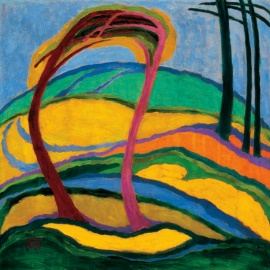 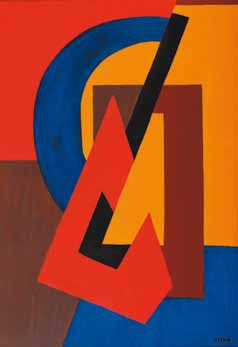 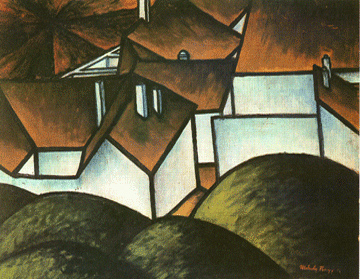 _____________		____________________		________________________________		____________________		___________________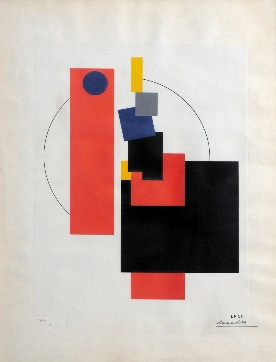 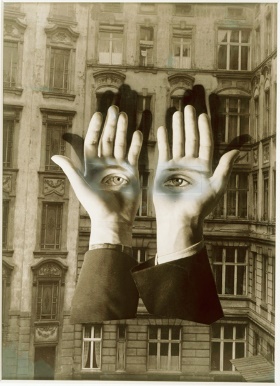 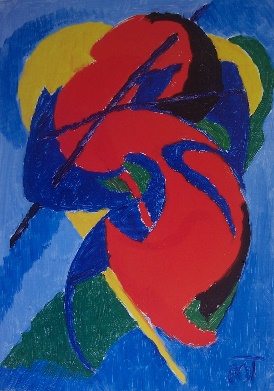 ______________			______________			___________________________			_______________			_____________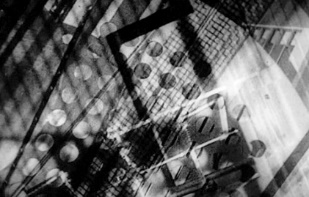 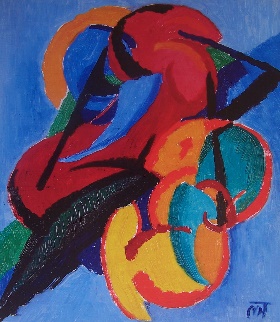 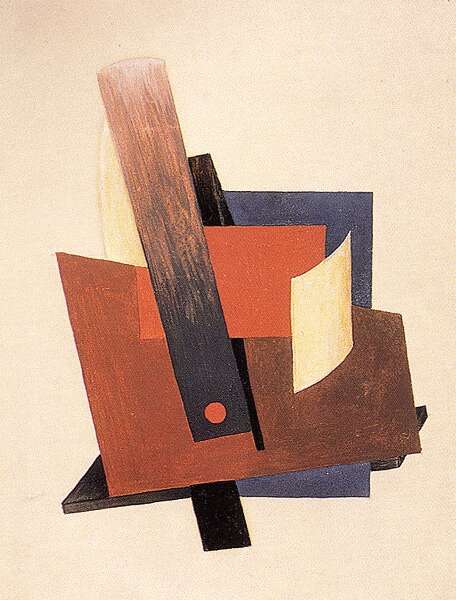 _______________			________________		_____________________________			________________		______________Választható lehetőségek:1. Kassák Lajos : Képarchitektúra2. Kassák Lajos : Térkompozíció3. Kassák Lajos : Családtagok4. Mattis- Tausch Lajos : Vörös Ló5. Mattis- Tausch Lajos : Tájkép6. Mattis- Tausch Lajos :  Lélekvirágok7. Moholy-Nagy László : Fotogramm8. Moholy-Nagy László :  Fényjáték9. Moholy-Nagy László : Tabán5. Még egy talány: Ki festette az alábbi képet Kassák Lajosról ?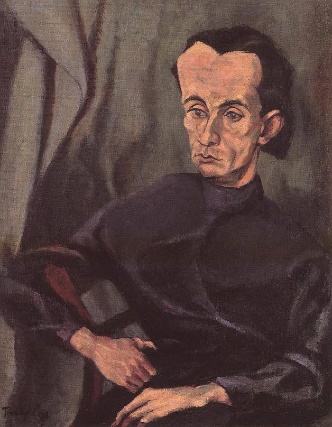 A festő neve: ______________________________________________( Róla is olvashattál már a Szitakötőben !)Hogyan kapcsolódik életműve Kassák Lajoshoz ?____________________________________________________Mely művészek voltak még tagjai ennek a folyóiratnak illetve körnek?___________________________________________________________Húzd alá kikről olvastál már a Szitakötőben !KASSÁK LAJOSMATTIS – TEUTSCH  JÁNOSMOHOLY – NAGY LÁSZLÓ